FEBIC – FEIRA BRASILEIRA DE INICIAÇÃO CIENTÍFICA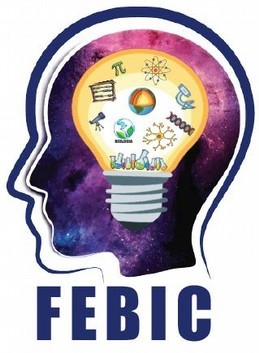 JARAGUÁ DO SUL - SANTA CATARINASUSTENTABILIDADE - CONHECIMENTO - CRIATIVIDADE - INOVAÇÃOANEXO 4 EFORMULÁRIO PARA PESQUISAS COM SUBSTÂNCIAS TÓXICAS OU CONTROLADASNecessário para todos os projetos que utilizem substâncias tóxicas ou controladas Deve ser preenchido ANTES do estudante iniciar o projeto.É necessária a aprovação de um Conselho de Revisão Institucional ou Comissão de Ética em Pesquisa antes da experimentação.DADOS DA PESQUISATítulo do Projeto:Nome da Instituição de Ensino:Nome(s) do(s) aluno(s) pesquisador(es):1.2.3.Área do conhecimento:( ) Ciências Agrárias	( ) Ciências Exatas e da terra ( ) Ciências Ambientais  ( ) Ciências Humanas( ) Ciências Biológicas	( ) Ciências Sociais( ) Ciências da Saúde	( ) Engenharia e suas aplicaçõesNome do Orientador:Formação (última titulação):Nome do Coorientador:Formação (última titulação):Objetivos da pesquisa:Liste/Identifique os produtos químicos perigosos, tóxicos ou controlados queserão utilizados.Identifique e justifique os riscos envolvidos.Descreva as precauções de segurança e procedimentos tomados para reduziros riscos.Descreva os procedimentos de descarte que serão utilizados (quandonecessário).Enuncie as fontes das informações de segurança.A SER PREENCHIDO PELO ORIENTADOR DA PESQUISA(   ) Eu concordo com os Procedimentos de Risco e precauções descritos acima. Eu certifico que revisei o Plano de Pesquisa do projeto e supervisionarei diretamente a sua realização.Assinatura: 	SOLICITAÇÃO PARA O DESENVOLVIMENTO DA PESQUISASendo a presente proposta de pesquisa de nossa própria autoria, declaramos que estamos dispostos e comprometidos com seu desenvolvimento, sendo imparciais, coerentes e justos nos resultados. Nestes termos, pedimos ao Conselho de Revisão Institucional deferimento para assim podermos realizá-la.Atenciosamente:Assinatura do Orientador estando de acordo com as informações acima (Obrigatório):Assinatura do Coorientador estando de acordo com as informações acima (Não obrigatório)Assinatura do aluno pesquisador 01Assinatura do aluno pesquisador 02Assinatura do aluno pesquisador 03DATA:   	PARECER DO CONSELHO DE REVISÃO INSTITUCIONAL (OU COMISSÃO DE ÉTICA)O	Conselho	de	Revisão	Institucional	da	Unidade	de	Ensino:declara que o plano de pesquisa descrito acima está( ) Aprovado sem restrições.( ) Aprovado com restrições conforme observações abaixo ou documento em anexo.( ) Não pode ser desenvolvido.Observações e considerações sobre o projeto de pesquisaMEMBRO REPRESENTANTE DO CORPO DISCENTE DA ESCOLANOME:Cargo na Unidade Escolar:Formação (última titulação):Assinatura:MEMBRO DO CORPO DE ESPECIALISTAS DA ESCOLANOME:Cargo na Unidade Escolar:Formação (última titulação):Assinatura:ESPECIALISTA DA ÁREA DE QUÍMICANOME:Cargo:Formação (última titulação)Registro do Conselho Regional:Assinatura:PRESIDENTE DO CONSELHO DE REVISÃO INSTITUCIONALNOME:Cargo na Unidade Escolar:Formação (última titulação):Assinatura:DIRETOR DA UNIDADE DE ENSINONOME:Assinatura:DATA DA ANÁLISE: